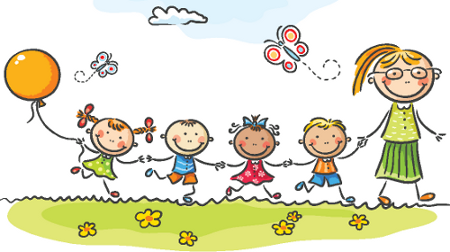 
   
 Základní škola Záhuní
   zve všechny předškoláky 
a jejich rodiče doHravá odpoledne jsou zaměřena především na adaptaci dětí na školní     
  prostředí, rozvíjení rozumových a sociální dovedností, procvičování          zrakového a sluchového vnímání, správné držení tužky, 
                               cvičení jemné motoriky. 
      Součástí lekcí 31.1. a 7.2.2023 bude přednáška o školní zralosti
                          a informace k zápisu do 1.tříd.

Hlavní budova ZŠ Záhuní od 15:15 – 16:00 hodin

Termíny:        17.1.2023
                     31.1.2023 
                       7.2.2023
                     21.2.2023 
                       7.3.2023                            
                      21.3.2023        
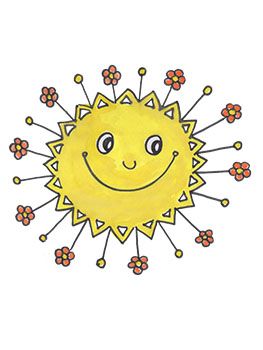 
                                                                 Těšíme se na Vás
                            

